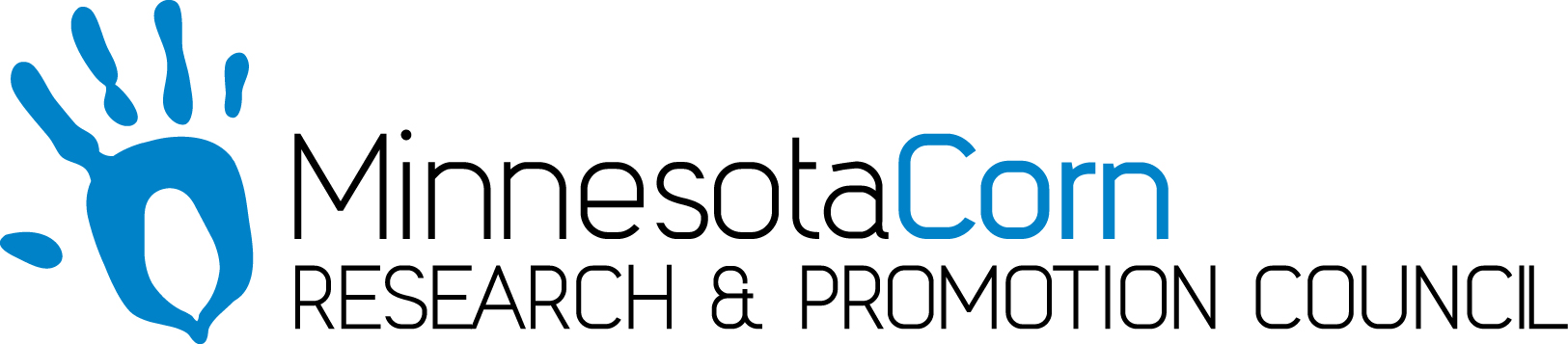 Innovation Grant Progress Report PROJECT TITLE: NitratesREPORTING PERIOD: DecemberFARMER INNOVATOR: Jake SharkeyCOLLABORATING ORGANIZATION/PERSON: Dr. Jeff StrockPHONE NUMBER: 507-476-0246EMAIL: jsharkey@centrol.comPROJECT ACTIVITIES COMPLETED DURING THE REPORTING PERIOD. (Describe project progress specific to goals, objectives, and deliverables identified in your project proposal.)Sampled the field according to 4.4ac gridSampled the field according to 20 acre stripsSampled the field according to EC Zone DataCollected Results and put together result mapsIDENTIFY ANY SIGNIFICANT FINDINGS AND RESULTS OF THE PROJECT TO DATE. (There may be none to report at some stages of the project)Nitrates this Fall were very low so seeing variation is small4.4 Acre strips by far showed the most variation – then EC Zone Samples – then 20 Acre StripsCHALLENGES ENCOUNTERED. (Describe any challenges that you encountered related to project progress specific to goals, objectives, and deliverables identified in the project proposal.)Fall weather – cold, wet and tough going… but was able to get everything completedEDUCATION AND OUTREACH ACTIVITES. (Describe any opportunities to engage with farmers, influencers or the media about your project.)Talked with a guy on the phone who writes blogs for MCGA and described the projectHOW CAN WE HELP? (Please let us know how we can improve the experience or assist in your project if possible.)Everything is good!